 ҠАРАР                                                                                                             РЕШЕНИЕ15   февраль 2021й.                                  №  193                     15  февраля       2021  г.Об утверждении порядка осуществления муниципального контроля за обеспечением сохранности автомобильных дорог местного значения в границах сельского поселения  Абдрашитовский  сельсовет муниципального района Альшеевский районВ соответствии со статьей 16 Федерального закона от 6 октября 2003 года N 131-ФЗ "Об общих принципах организации местного самоуправления в Российской Федерации", статьей 13.1 Федерального закона от 8 ноября 2007 года N 257-ФЗ "Об автомобильных дорогах и о дорожной деятельности в Российской Федерации и о внесении изменений в отдельные законодательные акты Российской Федерации", Федеральным законом от 26 декабря 2008 года N 294-ФЗ "О защите прав юридических лиц и индивидуальных предпринимателей при осуществлении государственного контроля (надзора) и муниципального контроля", Уставом сельского поселения Абдрашитовский  сельсовет муниципального района Альшеевский район Республики Башкортостан Совет сельского поселения Абдрашитовский  сельсовет решил:1. Утвердить прилагаемый Порядок осуществления муниципального контроля за обеспечением сохранности автомобильных дорог местного значения в границах сельского поселения Абдрашитовский  сельсовет муниципального района Альшеевский район.2. Опубликовать настоящее решение в установленном законодательством порядке.3. Контроль за исполнением настоящего решения возложить на постоянную комиссию Совета по бюджету, налогам, вопросам муниципальной собственности.4. Настоящее решение вступает в силу со дня официального опубликования.Глава сельского поселения                                З.Я.Асфина.Утвержденрешением Совета сельского поселения Абдрашитовский  сельсовет МР Альшеевский район РБот 15.02.2021г. № 193Порядокосуществления муниципального контроля заобеспечением сохранности  автомобильных  дорог  местногозначения в  границах  сельского поселения Абдрашитовский  сельсовет муниципального района Альшеевский район1. Настоящий Порядок устанавливает процедуру осуществления Администрацией сельского поселения  Абдрашитовский  сельсовет муниципального района Альшеевский район  муниципального контроля за обеспечением сохранности автомобильных дорог местного значения в границах сельского поселения  Абдрашитовский  сельсовет муниципального района Альшеевский район.2. Муниципальный контроль за обеспечением сохранности автомобильных дорог местного значения в границах сельского поселения  Абдрашитовский  сельсовет муниципального района Альшеевский район  (далее - муниципальный контроль) осуществляется в соответствии с Конституцией Российской Федерации, Конституцией Республики Башкортостан, Федеральным законом от 8 ноября 2007 года N 257-ФЗ "Об автомобильных дорогах и о дорожной деятельности в Российской Федерации и о внесении изменений в отдельные законодательные акты Российской Федерации" (далее - Федеральный закон N 257-ФЗ), Федеральным законом от 26 декабря 2008 года N 294-ФЗ "О защите прав юридических лиц и индивидуальных предпринимателей при осуществлении государственного контроля (надзора) и муниципального контроля" (далее - Федеральный закон N 294-ФЗ), иными федеральными законами, нормативными правовыми актами Российской Федерации, законами и нормативными правовыми актами Республики Башкортостан.3. Целью муниципального контроля является реализация требований законодательства в области обеспечения сохранности автомобильных дорог местного значения.4. Муниципальный контроль осуществляется в отношении физических и юридических лиц, использующих автомобильные дороги в качестве участников дорожного движения, и иных лиц, осуществляющих использование автомобильных дорог, а также лиц, осуществляющих свою деятельность в границах полос отвода и придорожных полос автомобильных дорог местного значения.5. Под муниципальным контролем понимается деятельность органов местного самоуправления сельского поселения Абдрашитовский  сельсовет муниципального района Альшеевский район, направленная на предупреждение, выявление и пресечение нарушений физическими и юридическими лицами, и иными лицами требований, установленных Федеральным законом N 257-ФЗ, иными федеральными законами, нормативными правовыми актами Российской Федерации, законами и нормативными правовыми актами Республики Башкортостан, регулирующими деятельность, связанную с обеспечением сохранности автомобильных дорог местного значения, использованием полос отвода и придорожных полос автомобильных дорог местного значения.6. Сроки и последовательность проведения административных процедур при осуществлении муниципального контроля устанавливаются административным регламентом по осуществлению муниципального контроля за обеспечением сохранности автомобильных дорог местного значения сельского поселения  Абдрашитовский  сельсовет муниципального района Альшеевский район  (далее - административный регламент), разрабатываемыми и утверждаемыми в соответствии с Федеральным законом от 26 декабря 2008 года N 294-ФЗ "О защите прав юридических лиц и индивидуальных предпринимателей при осуществлении государственного контроля (надзора) и муниципального контроля" и Постановлением Правительства Республики Башкортостан от 26 декабря 2011 года N 504 "О разработке и утверждении республиканскими органами исполнительной власти административных регламентов исполнения государственных функций и административных регламентов предоставления государственных услуг".7. Должностные лица Администрации сельского поселения Абдрашитовский  сельсовет муниципального района Альшеевский район, уполномоченные осуществлять муниципальный контроль (далее - должностные лица), организуют и проводят проверки физических, юридических лиц и иных лиц в целях принятия мер, предусмотренных законодательством Российской Федерации, по пресечению и (или) устранению последствий выявленных нарушений, а также систематическое наблюдение за исполнением обязательных требований, анализ и прогнозирование состояния их исполнения при осуществлении физическими и юридическими лицами, и иными лицами деятельности, связанной с обеспечением сохранности автомобильных дорог местного значения, использованием полос отвода и придорожных полос автомобильных дорог местного значения.8. Должностные лица, осуществляющие муниципальный контроль, проводят проверку соблюдения физическими и юридическими лицами, а также иными лицами, осуществляющими использование автомобильных дорог, требований нормативных правовых актов, устанавливающих:использование полос отвода и придорожных полос автомобильных дорог, в том числе технических требований и условий по размещению объектов капитального строительства, объектов, предназначенных для осуществления дорожной деятельности, объектов дорожного сервиса, рекламных конструкций, инженерных коммуникаций, подъездов, съездов, примыканий, размещаемых в полосе отвода и придорожных полосах автомобильных дорог местного значения;организацию и проведение работ по ремонту и содержанию автомобильных дорог местного значения;организацию и выдачу разрешений на перевозку автомобильным транспортом опасных, крупногабаритных и (или) тяжеловесных грузов по дорогам общего пользования местного значения.9. При осуществлении муниципального контроля Администрация сельского поселения Абдрашитовский  сельсовет муниципального района Альшеевский район взаимодействует с органами прокуратуры, органами министерства внутренних дел, другими органами государственной власти и органами местного самоуправления, экспертными организациями, организациями, обеспечивающими сохранность автомобильных дорог местного значения, юридическими лицами и индивидуальными предпринимателями.10. Организация и проведение проверок физических, юридических лиц и иных лиц в целях осуществления муниципального контроля осуществляются в соответствии с Федеральным законом N 294-ФЗ.11. Перечень должностных лиц, уполномоченных осуществлять муниципальный контроль, определяется постановлением главы Администрации сельского поселения Абдрашитовский  сельсовет муниципального района Альшеевский район.11.1. Должностные лица, осуществляющие муниципальный контроль, при проведении проверки в пределах предоставленных полномочий имеют право:- запрашивать и получать на основании мотивированных письменных запросов от органов государственной власти, органов местного самоуправления, юридических лиц, индивидуальных предпринимателей и граждан информацию и документы, необходимые для проверки соблюдения обязательных требований;- беспрепятственно, по предъявлении служебного удостоверения и копии распоряжения руководителя органа муниципального контроля о назначении проверки, посещать проверяемые объекты;- обращаться в правоохранительные, контрольные и надзорные органы за оказанием содействия в предотвращении и (или) пресечении действий, препятствующих осуществлению муниципальной функции, а также в установлении лиц, виновных в нарушении законодательства в области содержания и использования автомобильных дорог местного значения;- направлять в уполномоченные органы материалы, связанные с нарушением законодательства в области содержания и использования автомобильных дорог местного значения.11.2. Должностные лица, осуществляющие муниципальный контроль, обязаны:- своевременно и в полной мере исполнять предоставленные в соответствии с законодательством Российской Федерации полномочия по предупреждению, выявлению и пресечению нарушений обязательных требований и требований, установленных муниципальными нормативно-правовыми актами;- соблюдать законодательство Российской Федерации, права и законные интересы юридического лица, индивидуального предпринимателя, проверка которых проводится;- проводить проверку на основании распоряжения Администрации сельского поселения Абдрашитовский сельсовет муниципального района Альшеевский район о ее проведении в соответствии с ее назначением;- проводить проверку только во время исполнения служебных обязанностей, выездную проверку только при предъявлении служебных удостоверений, копии распоряжения Администрации сельского поселения Абдрашитовский сельсовет муниципального района Альшеевский район и в случае, предусмотренном Федеральным законом "О защите прав юридических лиц и индивидуальных предпринимателей при осуществлении государственного контроля (надзора) и муниципального контроля", копии документа о согласовании проведения проверки;- не препятствовать руководителю, иному должностному лицу или уполномоченному представителю юридического лица, индивидуальному предпринимателю, его уполномоченному представителю присутствовать при проведении проверки и давать разъяснения по вопросам, относящимся к предмету проверки;- предоставлять руководителю, иному должностному лицу или уполномоченному представителю юридического лица, индивидуальному предпринимателю, его уполномоченному представителю, присутствующим при проведении проверки, информацию и документы, относящиеся к предмету проверки;- знакомить руководителя, иного должностного лица или уполномоченного представителя юридического лица, индивидуального предпринимателя, его уполномоченного представителя с результатами проверки;- учитывать при определении мер, принимаемых по фактам выявленных нарушений, соответствие указанных мер тяжести нарушений их потенциальной опасности для жизни, здоровья людей, для животных, растений, окружающей среды, объектов культурного наследия (памятников истории и культуры) народов Российской Федерации, безопасности государства, для возникновения чрезвычайных ситуаций природного и техногенного характера, а также не допускать необоснованное ограничение прав и законных интересов граждан, в том числе индивидуальных предпринимателей, юридических лиц;- доказывать обоснованность своих действий при их обжаловании юридическими лицами, индивидуальными предпринимателями в порядке, установленном законодательством Российской Федерации;- соблюдать сроки проведения проверки, установленные Федеральным законом "О защите прав юридических лиц и индивидуальных предпринимателей при осуществлении государственного контроля (надзора) и муниципального контроля";- не требовать от юридического лица, индивидуального предпринимателя документы и иные сведения, представление которых не предусмотрено законодательством Российской Федерации;- перед началом проведения выездной проверки по просьбе руководителя, иного должностного лица или уполномоченного представителя юридического лица, индивидуального предпринимателя, его уполномоченного представителя ознакомить их с положениями административного регламента;- выдавать предписания об устранении выявленных нарушений законодательства;- осуществлять запись о проведенной проверке в журнале учета проверок.11.3. При осуществлении муниципального контроля должностные лица органа муниципального контроля несут в установленном действующим законодательством ответственность за:- несоблюдение требований законодательства при исполнении служебных обязанностей;- несоблюдение установленного порядка осуществления муниципального контроля;- непринятие мер по предотвращению и устранению последствий выявленных нарушений законодательства о дорожной деятельности; объективность и достоверность материалов проводимых проверок.Воспрепятствование осуществлению полномочий должностных лиц органа муниципального контроля при проведении ими муниципального контроля влечет ответственность, установленную законодательством.12. Руководитель, иное должностное лицо или уполномоченный представитель юридического лица, индивидуальный предприниматель, физическое лицо, их уполномоченные представители при проведении проверки имеют право:- непосредственно присутствовать при проведении проверки, давать объяснения по вопросам, относящимся к предмету проверки;- получать от органа муниципального контроля, их должностных лиц информацию, которая относится к предмету проверки и предоставление которой предусмотрено федеральными законами;- знакомиться с документами и (или) информацией, полученной органом муниципального контроля в рамках межведомственного информационного взаимодействия от иных органов государственной власти, органов местного самоуправления либо подведомственных государственным органам или органам местного самоуправления организаций, в распоряжении которых находятся эти документы и (или) информация;- знакомиться с результатами проверки и указывать в акте проверки о своем ознакомлении с результатами проверки, согласии или несогласии с ними, а также с отдельными действиями должностных лиц органа муниципального контроля;- обжаловать действия (бездействие) должностных лиц органа муниципального контроля, повлекшие за собой нарушение прав юридического лица, индивидуального предпринимателя, физического лица при проведении проверки в административном и (или) судебном порядке в соответствии с законодательством Российской Федерации;- привлекать Уполномоченного при Президенте Российской Федерации по защите прав предпринимателей либо уполномоченного по защите прав предпринимателей в Республике Башкортостан к участию в проверке.12.1. При проведении проверок юридические лица и индивидуальные предприниматели обязаны:- предоставить должностным лицам органа муниципального контроля, проводящим выездную проверку, возможность ознакомиться с документами, связанными с целями, задачами и предметом выездной проверки, в случае, если выездной проверке не предшествовало проведение документарной проверки;- обеспечить доступ проводящих выездную проверку должностных лиц и участвующих в выездной проверке экспертов, представителей экспертных организаций на территорию, в используемые юридическим лицом, индивидуальным предпринимателем при осуществлении деятельности здания, строения, сооружения, помещения, к используемым юридическими лицами, индивидуальными предпринимателями оборудованию, подобным объектам, транспортным средствам и перевозимым ими грузам.13. По результатам проверок должностные лица, осуществляющие муниципальный контроль, составляют акт проверки.В случае выявления при проведении проверки нарушений физическими и юридическими лицами, иными лицами установленных требований должностные лица, проводившие проверку, в пределах предоставленных полномочий обязаны:1) выдать предписание об устранении выявленных нарушений с указанием сроков их устранения и (или) о проведении мероприятий по предотвращению причинения вреда жизни, здоровью людей, вреда животным, растениям, окружающей среде, объектам культурного наследия (памятникам истории и культуры) народов Российской Федерации, безопасности государства, имуществу физических и юридических лиц, государственному имуществу, предупреждению возникновения чрезвычайных ситуаций природного и техногенного характера, а также других мероприятий, предусмотренных федеральными законами;2) принять меры по контролю за устранением выявленных нарушений, их предупреждению, предотвращению возможного причинения вреда жизни, здоровью граждан, вреда животным, растениям, окружающей среде, объектам культурного наследия (памятникам истории и культуры) народов Российской Федерации, обеспечению безопасности государства, предупреждению возникновения чрезвычайных ситуаций природного и техногенного характера, а также меры по привлечению лиц, допустивших выявленные нарушения, к ответственности.Неисполнение требований, указанных в предписании, является основанием для обращения администрации сельского поселения Абдрашитовский	 сельсовет муниципального района Альшеевский район в судебные инстанции в целях обеспечения принудительного исполнения обязательных требований.14. По результатам каждой проверки должностными лицами, проводившими проверку, составляется акт проверки.Акт проверки оформляется непосредственно после ее завершения в двух экземплярах, один из которых с копиями приложений вручается присутствующим на месте проведения проверки руководителю, иному должностному лицу или уполномоченному представителю юридического лица, а также индивидуальному предпринимателю, гражданину под расписку об ознакомлении либо об отказе в ознакомлении с актом проверки. В случае отсутствия указанных лиц, а также в случае их отказа дать расписку об ознакомлении с актом проверки он направляется заказным почтовым отправлением с уведомлением о вручении, которое приобщается к экземпляру акта проверки, хранящемуся в деле органа муниципального земельного контроля.К акту проверки прилагаются объяснения работников юридического лица или индивидуального предпринимателя, физических лиц, на которых возлагается ответственность за нарушение обязательных требований или требований установленных муниципальными нормативными правовыми актами, объяснения граждан, предписания об устранении выявленных нарушений и иные связанные с результатами проверки документы или их копии, фототаблица, обмер площади земельного участка и иная информация. При наличии согласия проверяемого лица на осуществление взаимодействия в электронной форме в рамках муниципального контроля акт проверки может быть направлен в форме электронного документа, подписанного усиленной квалифицированной электронной подписью лица, составившего данный акт, руководителю, иному должностному лицу или уполномоченному представителю юридического лица, индивидуальному предпринимателю, его уполномоченному представителю, физическому лицу, его уполномоченному представителю. При этом акт, направленный в форме электронного документа, подписанного усиленной квалифицированной электронной подписью лица, составившего данный акт, проверяемому лицу способом, обеспечивающим подтверждение получения указанного документа, считается полученным проверяемым лицом.В случае, если для составления акта проверки необходимо получить заключения по результатам проведенных исследований, испытаний, специальных расследований, экспертиз, акт проверки составляется в срок, не превышающий трех рабочих дней после завершения мероприятий по контролю, и вручается руководителю, иному должностному лицу или уполномоченному представителю юридического лица, индивидуальному предпринимателю, его уполномоченному представителю, физическому лицу, его уполномоченному представителю под расписку либо направляется заказным почтовым отправлением с уведомлением о вручении и (или) в форме электронного документа, подписанного усиленной квалифицированной электронной подписью лица, составившего данный акт (при условии согласия проверяемого лица на осуществление взаимодействия в электронной форме в рамках муниципального контроля), способом, обеспечивающим подтверждение получения указанного документа. При этом уведомление о вручении и (или) иное подтверждение получения указанного документа приобщаются к экземпляру акта проверки, хранящемуся в деле органа муниципального контроля.В случае отсутствия руководителя, иного должностного лица, уполномоченного представителя юридического лица, индивидуального предпринимателя, его уполномоченного представителя, а также в случае отказа проверяемого лица дать расписку об ознакомлении либо об отказе в ознакомлении с актом проверки, акт проверки направляется заказным почтовым отправлением с уведомлением о вручении.16. Решения, действия (бездействие) должностных лиц при осуществлении муниципального контроля могут быть обжалованы в порядке, установленном законодательством Российской Федерации.17. Результаты муниципального контроля, затрагивающие интересы и права неопределенного круга лиц, размещаются на официальном сайте Администрации сельского поселения Абдрашитовский  сельсовет муниципального района Альшеевский район в информационно-телекоммуникационной сети Интернет в порядке, установленном законодательством Российской Федерации.БАШҠОРТОСТАН РЕСПУБЛИКАҺЫӘЛШӘЙ РАЙОНЫМУНИЦИПАЛЬ РАЙОНЫНЫҢӘБДРӘШИТ   АУЫЛ СОВЕТЫАУЫЛ БИЛӘМӘҺЕ СОВЕТЫ (БАШҠОРТОСТАН  РЕСПУБЛИКАҺЫ  ӘЛШӘЙ  РАЙОНЫ  ӘБДРӘШИТ  АУЫЛ  СОВЕТЫ)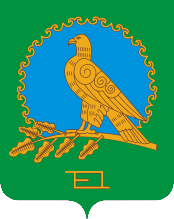 СОВЕТ СЕЛЬСКОГО ПОСЕЛЕНИЯАБДРАШИТОВСКИЙ СЕЛЬСОВЕТМУНИЦИПАЛЬНОГО РАЙОНААЛЬШЕЕВСКИЙ РАЙОНРЕСПУБЛИКИБАШКОРТОСТАН(АБДРАШИТОВСКИЙ  СЕЛЬСОВЕТ АЛЬШЕЕВСКОГО  РАЙОНА  РЕСПУБЛИКИ  БАШКОРТОСТАН)